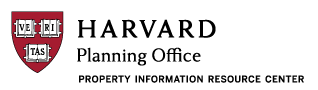 Capital Project Closeout Construction Documentation Requirements Guidelines for Architects, Contractors, and Project ManagersFor further information about this document contact:Harvard University Property Information Resource Center Center  | t: 617.496.1862 | f: 617.495.0559 | e: pirc@harvard.eduwww.planningoffice.harvard.edu/pircTable of ContentsI. IntroductionThe Capital Project Closeout Construction Documentation Requirements is for the use of project managers, architects, and contractors working on Harvard University capital projects.  The document provides a detailed description of the Harvard University Standards requirement identified in the Basic information Section (BIS) of each Architectural, Design, Construction, Construction Management and Consulting Agreement.    Documentation Required Harvard University has specific requirements for capital project documentation which must be submitted to the Property Information Resource Center (PIRC) prior to project close.  These requirements are specified in the attached Materials Checklist. Materials submitted to the PIRC should be coordinated with the Harvard Project Manager assigned to the project.  Project documentation must be clear, consistent, and complete.  The quality of the documentation will be reviewed by PIRC staff within two (2) weeks of receipt.  Project documentation deliverables must be accompanied by the “Materials Checklist & Transmittal for Materials” (see Section II).AutoCAD Revit (and other BIM) requirements for deliverables must adhere to the BIM Execution Plan (BEP), if a plan was created for the project.  The existence of a BEP does not supersede these closeout requirements; they are in addition to these requirements. If there is no BEP and there are AutoCAD Revit or other BIM files, they may be provided in addition to requirements outlined herein.Project Manager ResponsibilitiesThere are additional requirements for Project Managers in the Harvard University Project Delivery Guidelines (PDG). Project Managers should convey all requirements to the architect or contractor.  All documents required as part of project close-out must be submitted in the formats described in the Materials Checklist.  To ensure consistency of data, the Project Manager should confirm that the following templates and standards are used (see Section III):Templates and StandardsMaterials Checklist & Transmittal for Materials (Template 1)The architect or contractor should use this checklist as a transmittal, which lists all materials required at project close.  The completed transmittal forms, including an official submission of close-out materials letter on the submitting firm’s letterhead should accompany the submission of deliverables to the PIRC.Project Dossier  (Template 2)The Project Dossier serves to document various other types of information about the project. The Project Dossier is the responsibility of the lead architect or engineer. Capital Project Contact List (Template 3)The Project Manager should provide information for each person or firm (architects, contractors, sub-contractors, etc.) involved in the project. Electronic File Quality Assurance Checklist (Template 4)The architect or contractor must sign and submit this checklist, which ensures that all electronic materials adhere to the standards and guidelines set forth in the Harvard Planning & Project Management’s CAD Standards publication.Electronic Files Indices Guidelines (Template 5)Architects and contractors must supply indices that conform to the contents and formats presented in this guideline.CAD Standards (2009 version) http://planningoffice.harvard.edu/pages/standards-and-guidelinesThis document provides specifications for producing and delivering CAD drawings for project documentation.Survey Specifications (2016 version) http://planningoffice.harvard.edu/pages/standards-and-guidelinesThis document describes the coordinate system used by Harvard University and the basic standards that need to be followed to insure compatibility with the University GIS. Green Building Standards http://planningoffice.harvard.edu/pages/standards-and-guidelinesThese standards apply to all capital level projects at Harvard University and should be included in all Requests for Proposals. Building Information Modeling (BIM) Resource Site http://planningoffice.harvard.edu/pages/standards-and-guidelinesThese documents provide guidance for utilizing BIM in your capital level construction project. II. TEMPLATES										TEMPLATE 1Materials Checklist & Transmittal For MaterialsAll materials submitted at close-out must be accompanied by this form for submission to the PIRC.Effective February 10, 2014TEMPLATE 2Project Dossier-Please copy and submit this on Firm LetterheadProject Description:TEMPLATE 3Capital Project Contact ListInformation must be provided for each person or firm (architects, contractors, sub-contractors, etc.) involved in the project.TEMPLATE 4Electronic File Quality Assurance ChecklistCAD drawings delivered at closeout of a capital project must be accompanied by this checklist and a signed letter on firm letterhead stating that all materials adhere to the standards and guidelines set forth in the Harvard University CAD Standards or National CAD Standards.FILE FORMAT AND SETUP□  Electronic File Format□   Scale, Units, & Tolerances□   Fonts and Text Styles□   Blocks□   Title Blocks□   Policy on Model Space and Paper Space□   Policy on External Reference Files (XREFs)LAYERING□    Standard Layer List□    Layer Name Formatting□    General Rules about Naming and Uses□   Layer Attributes (Colors, Pens, Linetypes)CAD & TIFF FILE NAME CONVENTIONS□    Building and Floor Identification Codes□    Discipline Identification Codes□    Drawing Type Codes□    Drawing NumbersPOLICY ON CAD FILE TRANSLATION□    Full AutoCAD Compliance□    Translation Testing Procedures (if applicable)POLICY ON TIFF FILE TRANSLATION□    Scan at 300 ppi at hard copy dimensions (24”x36” or 30”x42”)□    Files must be uncompressedPOLICY ON PDF FILE TRANSLATION□    Scan at 300 ppi at hard copy dimensions (24”x36” or 30”x42”)□    Files must be uncompressedTEMPLATE 5Electronic File Index All electronic materials (CAD files, TIFF scans, index table files, etc.) must be delivered on CD/DVD/USB Indices for scans must be submitted in paper format and electronically in Microsoft Excel.  A blank template of this form is available on the PIRC website.  Scans must be done at a resolution of 300ppi at hard copy dimensions.  Indices must contain the following information:File NameTitle of Drawing- DO NOT ALL CAPS title block attributesHorizontal Paper Size - measured in inches, indicate the width of the original paper drawing at its widest horizontal dimension Vertical Paper Size - measured in inches, indicate the length of the original paper drawing at its widest vertical dimensionScale - indicate the scale of the original drawing (examples:  1”=20’ or  NTS)Pixel Depth - indicate color, grayscale, bi-tonalSample Electronic File IndexI.   Introduction p. 3A. Documentation Required B.  Project Manager ResponsibilitiesC. Templates and StandardsII. Templates1. Transmittal for Materials Required p. 72. Project Dossierp. 82. Capital Project Contact Listp. 93. Electronic File Quality Assurance Checklistp. 104. Electronic File Indexp. 11Project Name:Date:Harvard Project Manager:Submitted by:Harvard  Capital Project number:Consultant Project Number:Building Number(s):	Building Root Number(s):Materials- 1copy each itemMaterials- 1copy each itemDelivered to PIRC Initials of submitterADMIN DOCSTransmittalComplete this Materials Checklist & Transmittal Template. If a required submission is not applicable to your project please indicate such with “N/A” ADMIN DOCSContact ListUse Capital Project Contact List TemplateADMIN DOCSDebarment CertificationSigned debarment certification must be included for all capital level projects with contracts executed after February 10, 2014. Form to be supplied by your Harvard PM.ADMIN DOCSQuality Assurance Checklist(s)Use Electronic File Quality Assurance Checklist Template¹ ; Refer to Surveying Standards and Recovery Notes3ADMIN DOCSIndices of electronic filesUse Electronic Files Indices Template¹ADMIN DOCSProject Dossier This information must be submitted by the lead architect or engineer on the project. If no architect or engineer was employed this requirement is not applicable.CONSTRUCTION DOCUMENTATION      Drawings -  all drawings delivered at project close must be delivered in hardcopy, TIFF, PDF, and DWG formats (1:1:1:1 for each drawing)Hardcopy Drawings: All drawings should be printed on 20lb. bond paper.Acceptable sizes: 24”x36” or 30”x42”.Drawings must be rolled, not folded.Drawings must not be stapledArchitects:  submit stamped and signed Record Drawings which incorporate all changes made in the field as the final record deliverable. MEP: submit stamped and signed As-Built Drawings reflecting as-built conditions which incorporate all changes made in the field as the final record deliverable. Electronic DrawingsDrawings should exactly match hard copy documents submitted on CD/DVD/USB2.0 labeled with project name, project number, drawings included, date, company name, contact name and telephone number. Drawing names should be identical to hard copy drawing sheet number, (i.e., A-1.DWG, E-1.DWG). Special characters should be limited to dashes.TIFF-  Produced at 300ppi resolution at hard copy dimensions; file names must follow conventions in CAD Standards. Each drawing should be one TIFPDF-  Produced at 300ppi resolution at hard copy dimensions; file names must follow conventions in CAD Standards. Each drawing should be one PDFCAD file drawingsMust comply with all requirements in CAD and Image Standards. All external   references must be bound; file names must follow conventions in CAD and Image StandardsCONSTRUCTION DOCUMENTATION      Specifications – all specifications delivered at project close must be delivered in hardcopy and PDF formats. PDF version must reproduce 100% of the information in the original documents. PDF specifications must be submitted with a TOCThe specifications shall be annotated to show the actual selected products that are incorporated into the project, particularly where a choice of two or more products was permitted.Follow the Construction Specifications Institute (CSI) format and indexingThe first page of each division shall be in the index to that sectionCONSTRUCTION DOCUMENTATION      Operation and maintenance manuals – all project manuals delivered at project close must be delivered in hardcopy and PDF formats. PDF version must reproduce 100% of the information in the original documents. PDF manual must be submitted with a TOCAll manuals should contain: Phone Lists of subcontractors, suppliers, manufacturers’ representatives, Manuals of Systems Components to be specified by Architect, and Warranties/Guarantees. This manual must include, as applicable, the Manufacturer’s printed installation and operating instructions: technical specifications and instructions (not “sales” brochures/promotional material).  Instructions shall include all modes of operation in sufficient detail to be readily understood by maintenance personnel.Complete information on actual equipment installed as described in the manufacturers’ instructions, including dimensional drawings, model, type, size, capacity, performance parameters such as curves, efficiencies, power requirements, operating ranges, etc. (Only one manual is needed for multiple, identical equipment.Serial numbers for all equipmentDetailed Parts List showing manufacturers’ parts numbers and such other identification as necessary to facilitate procurement of spare or renewal parts and Owner-Manufacturer communications.Schedules showing proper time intervals for lubrication, adjustment, calibration or checking. Contractor shall consolidate manufacturers’ schedules with a single master schedule of required maintenance. This requirement is for the Contractor’s as well as the Owner’s protection to insure proper early maintenance during the warranty period.CONSTRUCTION DOCUMENTATION      Final Commissioning Report / Systems Manual - all projects which engage a Commissioning Authority (CxA) must deliver a hardcopy and PDF version of the report.The final Commissioning Report/Systems Manual must be formatted in accordance with the Harvard University Office for Sustainability and ASHRAE requirements. CONSTRUCTION DOCUMENTATION      Regulatory Approvals – all copies of permits and certificates should be delivered in hardcopy formatBuilding permit application (submitted by project team)Building permit (issued by City)Occupancy permit application (submitted by project team)Occupancy permit (issued by City)Final cost affidavit for building permitCertificate of inspectionCONSTRUCTION DOCUMENTATION      Contracts – copies of executed contracts should be signed by all parties and delivered in hardcopy format. Information relating to payment amounts may be redacted.Include all contracts with Architects, Engineers, Consultants, Contractors and Construction Managers, if applicable.CONSTRUCTION DOCUMENTATION      Land Survey- if a survey was completed it must be submitted in hard copy and electronic formatsCONSTRUCTION DOCUMENTATION      Soil or Environmental Reports – if testing or remediation was performed all geotechnical and geochemical reports should be submitted in hardcopy and electronic formatCONSTRUCTION DOCUMENTATION      Arc Flash Study and Hazard Analysis- A hard copy format of the report must be included in the close-out package if an Arc Flash Study was produced for NEC/NFPA compliance on the project.Project Name:Project Location and Address:Harvard Capital Project number:Consultant Project Number:Contract Type / Delivery Method: Extent (gsf/nasf):LEED Project?Building Systems Impacted:Project Start Date:Project End Date:Project Name:Date:Harvard Project Manager:Submitted by:Harvard Capital Project number:Consultant Project Number:Building Number(s):	Building Root Number(s):RoleOrganizationContact NameCompanyCompany Project NumberPhoneE-MailName of Accountable Vendor Representative (please print)Signature of Accountable Vendor RepresentativePhone number:Date:PROJECT INFORMATIONPROJECT INFORMATIONPROJECT INFORMATIONPROJECT INFORMATIONPROJECT INFORMATIONPROJECT INFORMATIONPROJECT INFORMATIONPROJECT INFORMATIONPROJECT INFORMATIONPROJECT INFORMATIONPROJECT INFORMATIONPROJECT INFORMATIONPROJECT INFORMATIONPROJECT INFORMATIONPROJECT INFORMATIONFirm Name: Firm Name: Firm Name: Firm Name: CAPS Project Name: CAPS Project Name: CAPS Project Name: CAPS Project Name: Oxford Garage/52 Oxford St.Oxford Garage/52 Oxford St.Oxford Garage/52 Oxford St.Oxford Garage/52 Oxford St.Oxford Garage/52 Oxford St.Oxford Garage/52 Oxford St.Oxford Garage/52 Oxford St.Oxford Garage/52 Oxford St.CAPS Project No: CAPS Project No: CAPS Project No: CAPS Project No: UOS 01-006UOS 01-006UOS 01-006INDEX OF MATERIALINDEX OF MATERIALINDEX OF MATERIALINDEX OF MATERIALSAMPLE ONLY: DELETE CONTENT AND  FILL IN WITH YOUR OWN DATA SAMPLE ONLY: DELETE CONTENT AND  FILL IN WITH YOUR OWN DATA SAMPLE ONLY: DELETE CONTENT AND  FILL IN WITH YOUR OWN DATA SAMPLE ONLY: DELETE CONTENT AND  FILL IN WITH YOUR OWN DATA SAMPLE ONLY: DELETE CONTENT AND  FILL IN WITH YOUR OWN DATA SAMPLE ONLY: DELETE CONTENT AND  FILL IN WITH YOUR OWN DATA SAMPLE ONLY: DELETE CONTENT AND  FILL IN WITH YOUR OWN DATA SAMPLE ONLY: DELETE CONTENT AND  FILL IN WITH YOUR OWN DATA SAMPLE ONLY: DELETE CONTENT AND  FILL IN WITH YOUR OWN DATA SAMPLE ONLY: DELETE CONTENT AND  FILL IN WITH YOUR OWN DATA SAMPLE ONLY: DELETE CONTENT AND  FILL IN WITH YOUR OWN DATA SAMPLE ONLY: DELETE CONTENT AND  FILL IN WITH YOUR OWN DATA SAMPLE ONLY: DELETE CONTENT AND  FILL IN WITH YOUR OWN DATA SAMPLE ONLY: DELETE CONTENT AND  FILL IN WITH YOUR OWN DATA Item No.Item No.Harvard Building NumberSheet #TitleTitleV x H sizeV x H sizeV x H sizeV x H sizeV x H sizeScaleScaleScaleScan File nameScan PPI resolutionScan PPI resolutionScan PPI resolutionScan Disc # CAD File name CAD VersionCAD Disc # Record Documents -  on PaperRecord Documents -  on PaperRecord Documents -  on PaperRecord Documents -  on PaperRecord Documents -  on PaperRecord Documents -  on Paper.HC.HC.HC.HC.HC.HC.HC.HC.TIFF.DWG1101395T-1Title sheet drawing listTitle sheet drawing list24 x 3624 x 3624 x 3624 x 3624 x 36NTSNTSNTS01395_T1300300300Disc #101395_T12010Disc #22201395C1Site preparation planSite preparation plan24 x 3624 x 3624 x 3624 x 3624 x 363/16 in. : 1 ft. 3/16 in. : 1 ft. 3/16 in. : 1 ft. 01395_C1300300300Disc #101395_C12004Disc #23301395C2Site layout planSite layout plan24 x 3624 x 3624 x 3624 x 3624 x 363/16 in. : 1 ft. 3/16 in. : 1 ft. 3/16 in. : 1 ft. 01395_C2300300300Disc #101395_C22004Disc #24401395C3Site utility planSite utility plan24 x 3624 x 3624 x 3624 x 363/16 in. : 1 ft. 3/16 in. : 1 ft. 3/16 in. : 1 ft. 3/16 in. : 1 ft. 01395_C3300300300Disc #101395_C32004Disc #25501395C4Site grading planSite grading plan24 x 3624 x 3624 x 3624 x 363/16 in. : 1 ft. 3/16 in. : 1 ft. 3/16 in. : 1 ft. 3/16 in. : 1 ft. 01395_C4300300300Disc #101395_C42004Disc #2